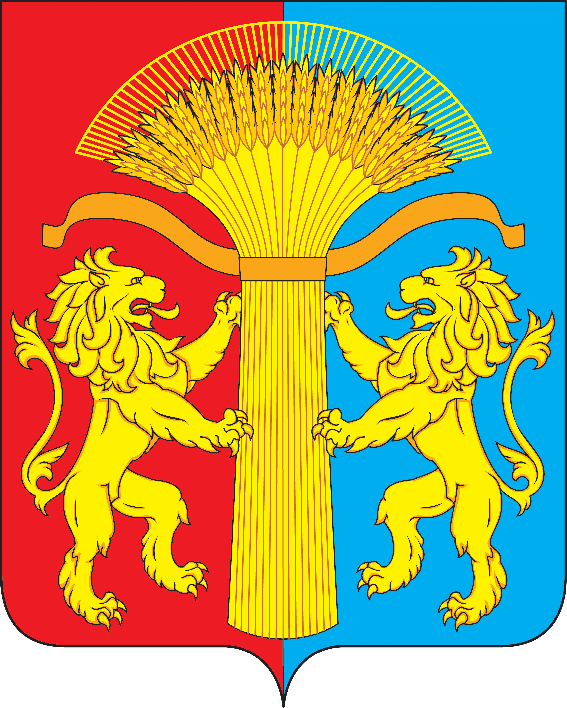 АДМИНИСТРАЦИЯ АНЦИРСКОГО СЕЛЬСОВЕТАКАНСКОГО РАЙОНАКРАСНОЯРСКОГО КРАЯПОСТАНОВЛЕНИЕВ соответствии со статьей 144 Трудового кодекса Российской Федерации, статьей 86 Бюджетного кодекса Российской Федерации, статьей 53 Федерального закона от 06.10.2003 № 131-ФЗ «Об общих принципах организации местного самоуправления в Российской Федерации», Законом Красноярского края от 29.10.2009 № 9-3864 «О новых системах оплаты труда работников краевых государственных бюджетных учреждений», на основании статьи 30 Устава Анцирского сельсовета,ПОСТАНОВЛЯЕТ:Внести в Постановление администрации Анцирского сельсовета от 22.12.2017 г. № 114-п «Об утверждении положения об оплате труда работников администрации Анцирского сельсовета и работников ее структурных подразделений, функционирующих без образования юридического лица, не являющихся лицами, замещающими муниципальные должности и должности муниципальной службы» (в редакции от 31.05.2018 г. № 19-п, от 20.09.2019 г.   № 94-п, от 28.04.2020 г. № 25-п) следующие изменения:Пункт 2.1 изложить в следующей редакции:2.1. Минимальные размеры окладов (должностных окладов), ставок заработной платы работникам устанавливаются на основе отнесения занимаемых ими должностей к профессиональным квалификационным группам (далее - ПКГ) в соответствии с Приказами Министерства здравоохранения и социального развития Российской Федерации от 29.05.2008 № 247н "Об утверждении профессиональных квалификационных групп общеотраслевых должностей руководителей, специалистов и служащих", от 29.05.2008 № 248н "Об утверждении профессиональных квалификационных групп общеотраслевых профессий рабочих":Должности, отнесенные к ПКГ "Общеотраслевые должности служащих первого уровня"Должности, отнесенные к ПКГ «Общеотраслевые профессии рабочих первого уровня»Должности, отнесенные к ПКГ «Общеотраслевые профессии рабочих второго уровня»2.  Контроль за исполнением настоящего Постановления оставляю за собой.3. Постановление вступает в силу в день, следующий за днем его официального опубликования в печатном издании «Депутатский вестник Анциря», подлежит размещению на официальном сайте Анцирского сельсовета http://antsir.ru, и распространяется на правоотношения, возникшие с 01 октября 2020 года. Глава Анцирского сельсовета                                                        А.Н. Лавренковдатас. Анцирь№ 00 – пО внесении изменений в Постановление администрации Анцирского сельсовета от 22.12.2017 г. № 114-п «Об утверждении положения об оплате труда работников администрации Анцирского сельсовета и работников ее структурных подразделений, функционирующих без образования юридического лица, не являющихся лицами, замещающими муниципальные должности и должности муниципальной службы»№п/пКвалификационные уровниРазмер оклада (должностного оклада), ставки заработной платы, руб.1 квалификационный уровень    - делопроизводитель3 511,00№ 
п/пКвалификационные уровниРазмер оклада (должностного оклада), ставки заработной платы, руб.1 квалификационный уровень- уборщик служебных помещений3 011,00п№ 
п/пКвалификационные уровниРазмер оклада (должностного оклада), ставки заработной платы, руб.11 квалификационный уровень- водитель автомобиля- электромонтер по ремонту и обслуживанию электрооборудования3 511,003 511,00